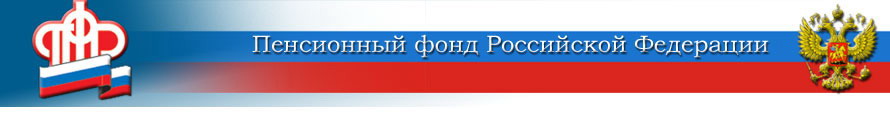 ГОСУДАРСТВЕННОЕ УЧРЕЖДЕНИЕ –ОТДЕЛЕНИЕ ПЕНСИОННОГО ФОНДА РОССИЙСКОЙ ФЕДЕРАЦИИПО ЯРОСЛАВСКОЙ ОБЛАСТИ        __________________________________________________________________       150049 г. Ярославль,     			                         пресс-служба  (4852) 59  01  96       проезд Ухтомского, д.5                                		                       факс       (4852) 59  02  82                                  					                  	            e-mail:    smi@086.pfr.ruПолучайте услуги Пенсионного фонда на сайте ПФР или портале госуслуг     Отделение Пенсионного фонда РФ по Ярославской области рекомендует гражданам обращаться за услугами ПФР в электронном виде через «Личный кабинет гражданина» на официальном сайте ПФР www.pfrf.ru или через портал госуслуг. Всего для граждан доступны более 60 электронных сервисов Пенсионного фонда, среди которых есть такие новые услуги как заказ справки о трудовой деятельности из электронной трудовой книжки или выписки из федерального регистра лиц, имеющих право на дополнительные меры государственной поддержки, о выдаче государственного сертификата на материнский (семейный) капитал, а также подача заявлений о добровольном вступлении или прекращении правоотношений по ОПС.Для большинства сервисов требуется авторизация в Единой системе идентификации и аутентификации (на портале госуслуг).Всего «личный кабинет» можно разделяется на восемь разделов: «Электронная трудовая книжка», «Индивидуальный лицевой счёт», «Управление средствами пенсионных накоплений», «Пенсии», «Социальные выплаты», «Материнский (семейный) капитал – МСК», «Гражданам, проживающим за границей». В последнем разделе (расположен в самом низу страницы «Электронные услуги и сервисы ПФР») размещены услуги, которые можно получить без регистрации:Запись на приём;Заказ справок и документов;Найти клиентскую службу;Обращения граждан;Задать вопрос онлайн;Пенсионный калькулятор;Сформировать платёжный документ. Пресс-служба Отделения ПФР                                                                                                                    по  Ярославской  области 